Daily egg counts by breed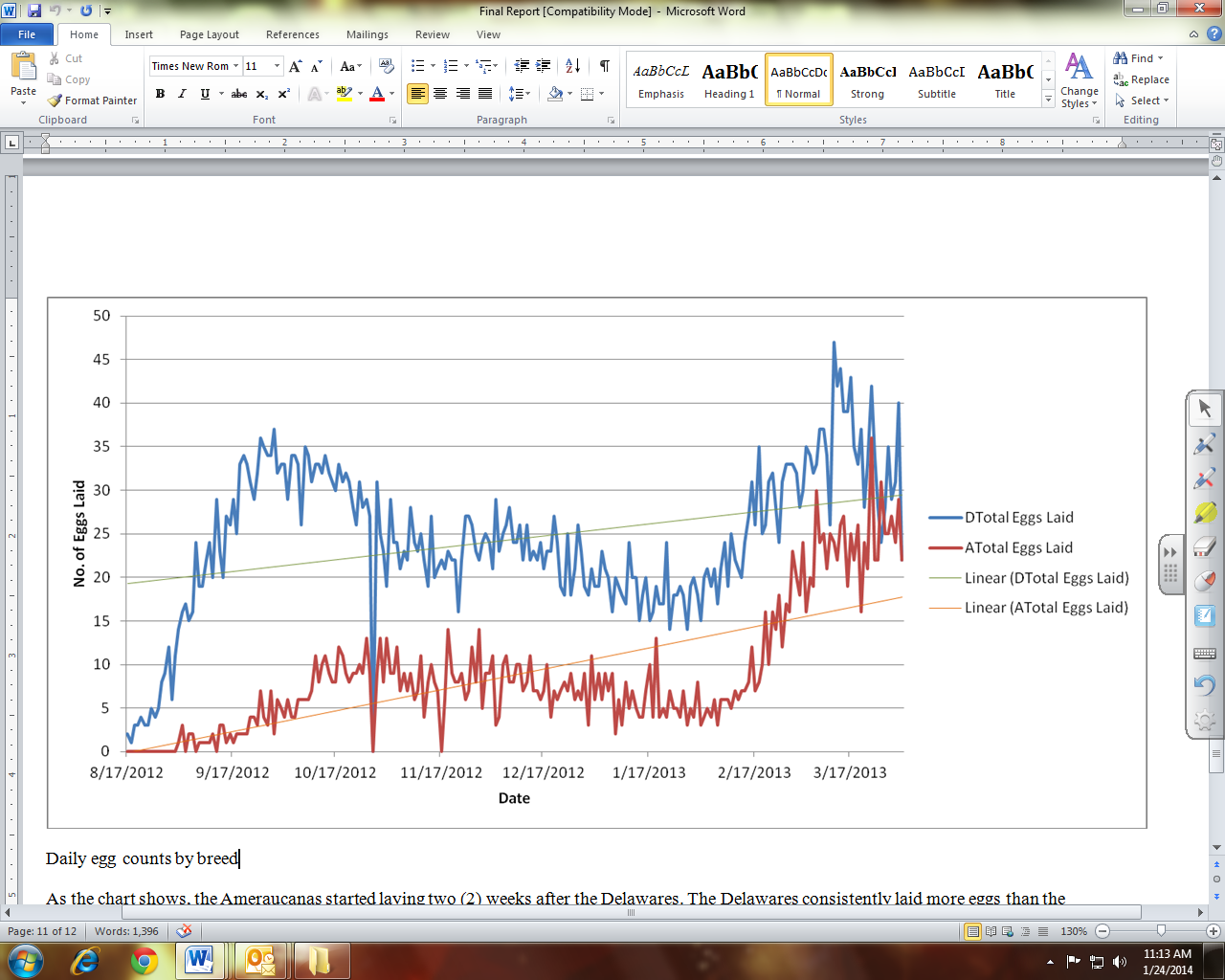 